FOUR SEASONS London at Ten Trinity SquareTel: NOT_SETEmail: NOT_SETOPENING DATE: January 2017GENERAL MANAGER: Marie-Laure FleuryProperty FeaturesTotal Accommodations: 110Guest Rooms: 89Suites: 11Residences: 34Architects and Designers:Architect (original 1922 building): Edwin CooperArchitect (current transformation): Aukett SwankeDesigner (hotel and French restaurant): 4BI & AssociatesDesigner (Asian restaurant): AB ConceptDesigner (spa): Joseph CaspariDesigner (Residences): Linley, Richmond International, Martin Kemp and Fox Linton Design Aesthetic:Grade II*-listed heritage building, meticulously restored and transformed into a Four Seasons hotelLocation:Within the City of London, near the Tower of London, Tower Bridge and St. Paul’s Cathedral, as well as numerous corporate headquarters, just 20 minutes from London City AirportSpa and WellnessThe SpaNumber of Treatment Rooms: 8, including a Couple’s Suite and HammamProduct Lines: Dr Burgener, marocMarocSpecial Features:Nail salonVitality pool, steam and saunaFitness CentreTotal Space: 165 sq. m. / 1,776 sq. ft.Pool14 m. / 46 ft.  indoor poolDiningRestaurant: La Dame de Pic London (2 Michelin stars)Cuisine: French Michelin starred cuisine by Chef Anne-Sophie PicIndoor Seating: 65 in restaurant plus 12 in private dining roomChef de Cuisine: Evens LopezRestaurant General Manager: Jessa JastrzemskiRestaurant: Mei UmeCuisine: Chinese and Japanese, based around the concept of shared dining with great emphasis on quality ingredientsIndoor Seating: 60 in restaurant plus 13 in private dining roomChef de Cuisine: Peter HoRestaurant General Manager: Annie Hu-ThorntonLounge: Rotunda Bar and LoungeCuisine: All day dining, afternoon tea, creative cocktailsIndoor Seating: 80-90Leisure and RecreationOff-Site Activities:Historic sites and landmarks including the Tower of London, St. Paul’s Cathedral and Shakespeare’s Globe TheatreRiver Thames cruisesMajor art institutions and museums including Tate Modern and Tate Britain, as well as numerous small galleries and unusual museums Designer shopping at Royal Exchange, plus several of London’s best food Meetings and Social EventsTotal Event Space: 595 sq. m. / 6,403 sq. ftCapacity:Meet and Feed: 100Banquet: 150Reception: 200UN Ballroom: 203 sq. m. / 2,185 sq. ft.Special Features:Rich wood panelling, chandeliers and restored architectural detailsSite of the first reception of the United Nations General Assembly in 1946Merchants Hall: 138 sq. m. / 1,485 sq. ftSpecial Features:Circular room with domed ceilingAdditional meeting rooms and event spaces:The Gallery: 72 sq. m. / 775 sq. ft.Serica (divisible): 36 sq.m. / 387 sq. ft.Ariel: 25 sq. m. / 269 sq. ft.Challenger: 25 sq. m. / 269 sq. ft.PRESS CONTACTS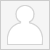 Kristen CharterisPublic Relations Manager10 Trinity SquareLondonUnited Kingdomkristen.charteris@fourseasons.com+447814659769